Course Preparedness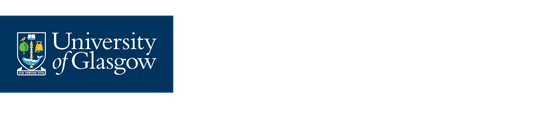 Curriculum DesignPractice ‘constructive alignment’; start with your ILOs, then identify how your learners will evidence attainment through assessment, before designing learning activities that help them attain their ILOs. Ensure that formative assessment opportunities are included, the completion of which will result in feedback that students can use towards summative assessments.Use a range of different learning activities (e.g. ABC learning types: acquisition, discussion, practice investigation, production, collaboration).Consider contact hours per course; a 10 credit course should include 10 contact hours and 100 notional study hours.Allow time for students to complete their assessment as part of the notional study hours.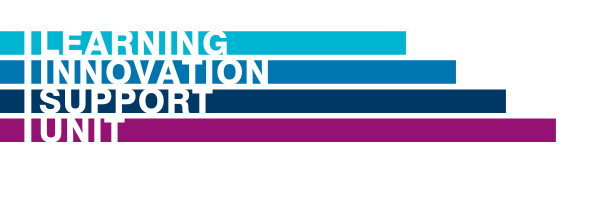 	Course PreparednessSignpostingCourse content has indicative timings in the title or description, so learners are aware of time commitments per step in advance. This allows learners to adequately plan their studies.Course navigation should be easy to follow to avoid confusion.Course assessment(s) are clearly signposted with learning activities aligned to formative and summative tasks.Clear learner expectations are set out each week (or appropriate time) in terms of expected engagement, and how these meet course ILOs.There is a ‘handshake’ between content/weeks/topics – where appropriateto allow learners to see the connections between material and activities.	Course PreparednessActive Learning OpportunitiesReinforce key concepts with, e.g., polls/choice activity or short multiple-choice questions with rich feedback.Break up longer readings/tasks as appropriate with opportunities for learners to engage in discussion forums, posting findings or thoughts, or taking time to pause, reflect and document their findings.Ensure learners have the opportunity to engage in tasks that prepare them to meet the course ILOs.Incorporate a mix of synchronous and asynchronous learning activities to balance flexible access with cohort presence e.g. forums, virtual classrooms, breakout rooms.	Course PreparednessTeacher PresenceThe course contains information about the teaching team at an early stage and how to get in touch.There are various forms of educator presence that runs throughout the course, via, e.g. a range of modes, such as: video, forum moderation, podcasts, virtual office hours, text or audio summaries of content, weekly synchronised sessions etc.There are details of email communication channels for learners on an individual level for personal, tailored support.Virtual Office Hours (or equivalent) are offered on a one-to-one basis as appropriate.	Course PreparednessLearner SupportThere is clear guidance for learners on who they should contact and for what purpose, e.g,. course leader, programme leader.Contact details for the class representative are displayed (if known).Virtual office hours, or equivalent, are provided.Academic, I.T and professional staff support is clearly linked with expectations of turnaround response times (if applicable).There are clear links to Central support services as appropriate (e.g. IT Helpdesk).There are clear links to class representative information and MyGlasgow Students etc, as appropriate, to build collegiality.	Course PreparednessVideo ContentAll content follows the Digital Accessibility guidelines for the media type -https://www.gla.ac.uk/myglasgow/digitalaccessibility/ Steps have been taken to ensure that video content promotes active learning with interaction or reflection opportunities built in as appropriate.Pre-recorded video segments are short in duration (10 minutes or less).Language and tone are conversational.	Course PreparednessAudio ContentAudio is an effective way to post reflections, summaries and signposting for learners.Staff and learners can record and post audio clips to Moodle forums up to three minutes in duration.Podcasts are effective if the video of the speaker(s) is not required. Don't worry about 'uhms'.Try to avoid long gaps of silence so the learner knows the podcast has not concluded.	Course PreparednessCopyrightFamiliarise yourself with the copyright guidance at: https://sway.office.com/jy4ifca0B0yg5V04 Use the ‘Illustration for instruction’ copyright exemption appropriately (acknowledge source, do not compromise sales).Use or adapt Open Educational Resources (OERs)e.g., open source texts, YouTube videos.Use learning materials licensed for reuse through Creative Commons (https://ccsearch.creativecommons.org/). Explicitly comply with copyright to model good practice for students